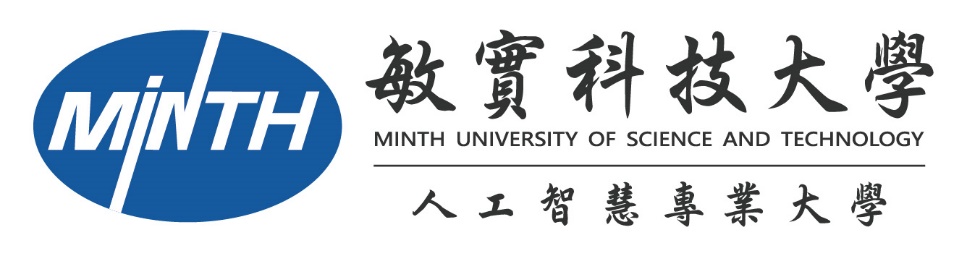 「PBL問題導向學習課程」成果報告開課學期：XXX學年度第X學期課程名稱：授課教師：中華民國      年      月       日一、基本資料二、教學設計理念三、教學活動設計 (至少包含三個主題)四、「教案主題」實施成效五、課程學習單六、老師反思與心得七、學生心得或活動回饋單分析八、活動照片(每一個主題至少6張，請自行增加)申請系科姓名/職稱/校內分機手機E-MAIL執行期限自民國    年    月    日起至民國    年    月    日自民國    年    月    日起至民國    年    月    日自民國    年    月    日起至民國    年    月    日課程名稱(教案主題名稱)教學對象(班級)學生人數前言(請說明學生須先具備的知識基礎)(請說明學生須先具備的知識基礎)(請說明學生須先具備的知識基礎)案例目的(請簡述本教案設計時，其教育目的是什麼？與各課程整體有什麼關係？)(請簡述本教案設計時，其教育目的是什麼？與各課程整體有什麼關係？)(請簡述本教案設計時，其教育目的是什麼？與各課程整體有什麼關係？)能力指標節次活動流程及內容設計【教學流程】資源時間評量主題一(日期)1.主題二(日期)主題三(日期)指導要點及注意事項(一)提升學生學習興趣與發表能力-運用XX方式探究(或教學方法)(二)學生能將蒐集來的相關資料進行判斷與彙整(三)經歷多次不同主題問題解決之科學探究過程，能有效提升小組合作成效主題一：主題一：照片一照片二說明一說明二照片三照片四說明三說明四照片五照片六說明五說明六主題二：主題二：照片一照片二說明一說明二照片三照片四說明三說明四照片五照片六說明五說明六主題三：主題三：照片一照片二說明一說明二照片三照片四說明三說明四照片五照片六說明五說明六